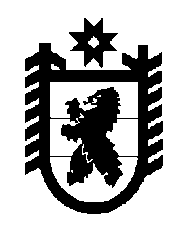 Российская Федерация Республика Карелия    РАСПОРЯЖЕНИЕГЛАВЫ РЕСПУБЛИКИ КАРЕЛИЯ1. Внести в распоряжение Главы Республики Карелия от 4 июля 2017 года № 297-р (Собрание законодательства Республики Карелия, 2017, № 7, ст. 1326; № 12, ст. 2435) следующие изменения: 1) в пункте 1 слова «2017 – 2019 годы» заменить словами «2017 – 2020 годы»;2) в Плане мероприятий по противодействию коррупции                               на территории Республики Карелия на 2017 – 2019 годы, утвержденном указанным распоряжением:в наименовании слова «2017 – 2019 годы» заменить словами «2017 – 2020 годы»;в пункте 1.4:в графе 1 после слова «Обеспечение» дополнить словом «ежегодного»;в графе 3 слова «2017 – 2019» заменить словами «2017 – 2020»;   графу 3 пункта 1.5 дополнить словами «, IV квартал 2019 года»;в графе 2 пункта 1.7 слова «2017 – 2019 годы» заменить словами «2017 – 2020 годы»;в графе 3 пункта 1.10 слова «до 1 марта» заменить словами                        «до 1 февраля»; в пункте 1.11: в графе 2 слова «2020 – 2022 годы» заменить словами «2021 – 2023 годы»;в графе 3 слова «до 1 ноября 2019 года» заменить словами                           «до 1 ноября 2020 года»;в пункте 1.12: в графе 2 слова «2020 – 2022 годы» заменить словами «2021 – 2023 годы»;в графе 3 слова «до 25 декабря 2019 года» заменить словами «до 25 декабря 2020 года»;в графе 3 пункта 1.13 слова «2017 – 2019 годы» заменить словами «2017 – 2020 годы»;пункт 1.15 изложить в следующей редакции:в графе 3 пункта 1.16 слова «2017 – 2019 годы» заменить словами «2017 – 2020 годы»;дополнить пунктами 1.17, 1.18 следующего содержания:графу 3 пункта 2.3 дополнить словами «, январь – апрель 2020 года»;в графе 3 пункта 2.11 слова «2017 – 2019 годы» заменить словами «2017 – 2020 годы»;графу 3 пункта 2.14 дополнить словами «, I квартал 2020 года»;графу 3 пункта 2.15 дополнить словами «июнь – ноябрь 2020 года»;дополнить пунктами 2.23, 2.24 следующего содержания:в графе 3 пункта 3.2 слова «2017 – 2019 годы» заменить словами «2017 – 2020 годы»;в графе 4 пункта 4.2 слова «Министерство имущественных и земельных отношений Республики Карелия» заменить словами «Управление по государственным закупкам Республики Карелия»;в графе 4 пункта 4.3 слова «Министерство имущественных и земельных отношений Республики Карелия» заменить словами «Управление по государственным закупкам Республики Карелия»;в графе 4 пункта 4.4 слова «Министерство имущественных и земельных отношений Республики Карелия» заменить словами «Управление по государственным закупкам Республики Карелия»;в графе 4 пункта 4.5 слова «Министерство имущественных и земельных отношений Республики Карелия» заменить словами «Управление по государственным закупкам Республики Карелия»;в графе 4 пункта 4.6 слова «Министерство имущественных и земельных отношений Республики Карелия» заменить словами «Управление по государственным закупкам Республики Карелия»;в графе 4 пункта 4.7 слова «Министерство имущественных и земельных отношений Республики Карелия» заменить словами «Управление по государственным закупкам Республики Карелия»;графу 3 пункта 5.1 дополнить словами «, I квартал 2020 года»;в графе 3 пункта 6.1 слова «2017 – 2019 годы» заменить словами «2017 – 2020 годы»;в графе 3 пункта 6.2 слова «2017 – 2019 годы» заменить словами «2017 - 2020 годы»;дополнить разделом 7 следующего содержания:2. Рекомендовать органам местного самоуправления муниципальных образований в Республике Карелия в рамках своих полномочий внести изменения в действующие планы мероприятий по противодействию коррупции, направленные на реализацию положений Национального плана противодействия коррупции на 2018 – 2020 годы, утвержденного Указом Президента Российской Федерации от 29 июня 2018 года № 378.           ГлаваРеспублики Карелия                                                          А.О. Парфенчиковг. Петрозаводск28 сентября 2018 года№  528-р                                                               «1.15.Проведение социологических исследований на основании методики, утвержденной Правительством Российской Федерации, в целях оценки уровня коррупции в Республике Карелияежегодно  Администрация Главы Республики Карелия»;«1.17.Обучение государственных гражданских служащих Респуб-лики Карелия впервые посту-пивших на государственную гражданскую службу Респуб-лики Карелия, для замещения должностей, включенных в перечни должностей, установ-ленные нормативными право-выми актами Республики Карелия, по образовательным программам в области противо-действия коррупции2017 – 2020 годыорганы исполнитель-ной власти Респуб-лики Карелия;Конституционный Суд Республики Карелия (по согласо-ванию);Законодательное Собрание Республики Карелия (по согласо-ванию);Контрольно-счетная палата Республики Карелия (по согласо-ванию);Центральная избирательная комиссия Республики Карелия (по согласо-ванию)1.18.Проведение общественных обсуждений (с привлечением экспертного сообщества) проектов планов мероприятий по противодействию коррупции в органах государственной власти Республики Карелияпо мере необходи-мостиорганы исполнитель-ной власти Респуб-лики Карелия;Конституционный Суд Республики Карелия (по согласо-ванию);Законодательное Собрание Республики Карелия (по согласо-ванию);Контрольно-счетная палата Республики Карелия (по согласо-ванию);Центральная избирательная комиссия Республики Карелия (по согласо-ванию)»;«2.23.Подготовка проекта норма-тивного правового акта о внесении изменений в Указ Главы Республики Карелия от 25 августа 2009 года № 74 «Об утверждении Положения о представлении гражданами, претендующими на замеще-ние должностей государст-венной гражданской службы Республики Карелия, и госу-дарственными гражданскими служащими Республики Карелия сведений о своих доходах, об имуществе и обязательствах имущест-венного характера, а также сведений о доходах, об имуществе и обязательствах имущественного характера своих супруги (супруга) и несовершеннолетних детей», предусматривающих пред-ставление справок о доходах, расходах, об имуществе и обязательствах имущест-венного характера в элект-ронном виде в целях их анализа и обработкидо 1 ноября 2018 года Администрация Главы Республики Карелия2.24.Проведение анализа информа-ции, содержащейся в Едином государственном реестре юри-дических лиц и в Едином государственном реестре инди-видуальных предпринимателей, на предмет обеспечения соблю-дения государственными граж-данскими служащими Респуб-лики Карелия требований, установленных федеральным законодательством в целях противодействия коррупции.Направление результатов анализа в Администрацию Главы Республики Карелиядекабрь  2018 года,декабрь  2019 года,декабрь  2020 годаорганы исполнитель-ной власти Респуб-лики Карелия;Конституционный Суд Республики Карелия (по согласо-ванию);Законодательное Собрание Республики Карелия (по согласо-ванию);Контрольно-счетная палата Республики Карелия (по согласо-ванию);Центральная избирательная комиссия Республики Карелия (по согласо-ванию)»;«7. Реализация антикоррупционной политики в органах местного самоуправления муниципальных образований в Республике Карелия7. Реализация антикоррупционной политики в органах местного самоуправления муниципальных образований в Республике Карелия7. Реализация антикоррупционной политики в органах местного самоуправления муниципальных образований в Республике Карелия7. Реализация антикоррупционной политики в органах местного самоуправления муниципальных образований в Республике Карелия7.1.Проведение семинаров-сове-щаний с должностными лицами кадровых служб органов мест-ного самоуправления муници-пальных образований в Респуб-лике Карелия, ответственными за работу по профилактике коррупционных и иных правонарушений, по вопросам организации исполнения положений законодательства о противодействии коррупцииежегодно  Администрация Главы Республики Карелия7.2.Разработка и доведение до сведения органов местного самоуправления муниципаль-ных образований в Республике Карелия методических реко-мендаций по вопросам пред-ставления лицам, замещающим муниципальные должности Республики Карелия, сведений о  своих доходах, об имуществе и обязательствах имущест-венного характера, а также сведений о доходах, об имуществе и обязательствах имущественного характера своих супруги (супруга) и несовершеннолетних детейянварь 2019 года,январь 2020 годаАдминистрация Главы Республики Карелия7.3.Организация мониторинга соблюдения лицами, замещаю-щим муниципальные долж-ности Республики Карелия, требований законодательства Республики Карелия о протии-водействии коррупции. Направ-ление результатов мониторинга Главе Республики Карелияоктябрь 2019 года,сентябрь 2020 годаАдминистрация Главы Республики Карелия»;